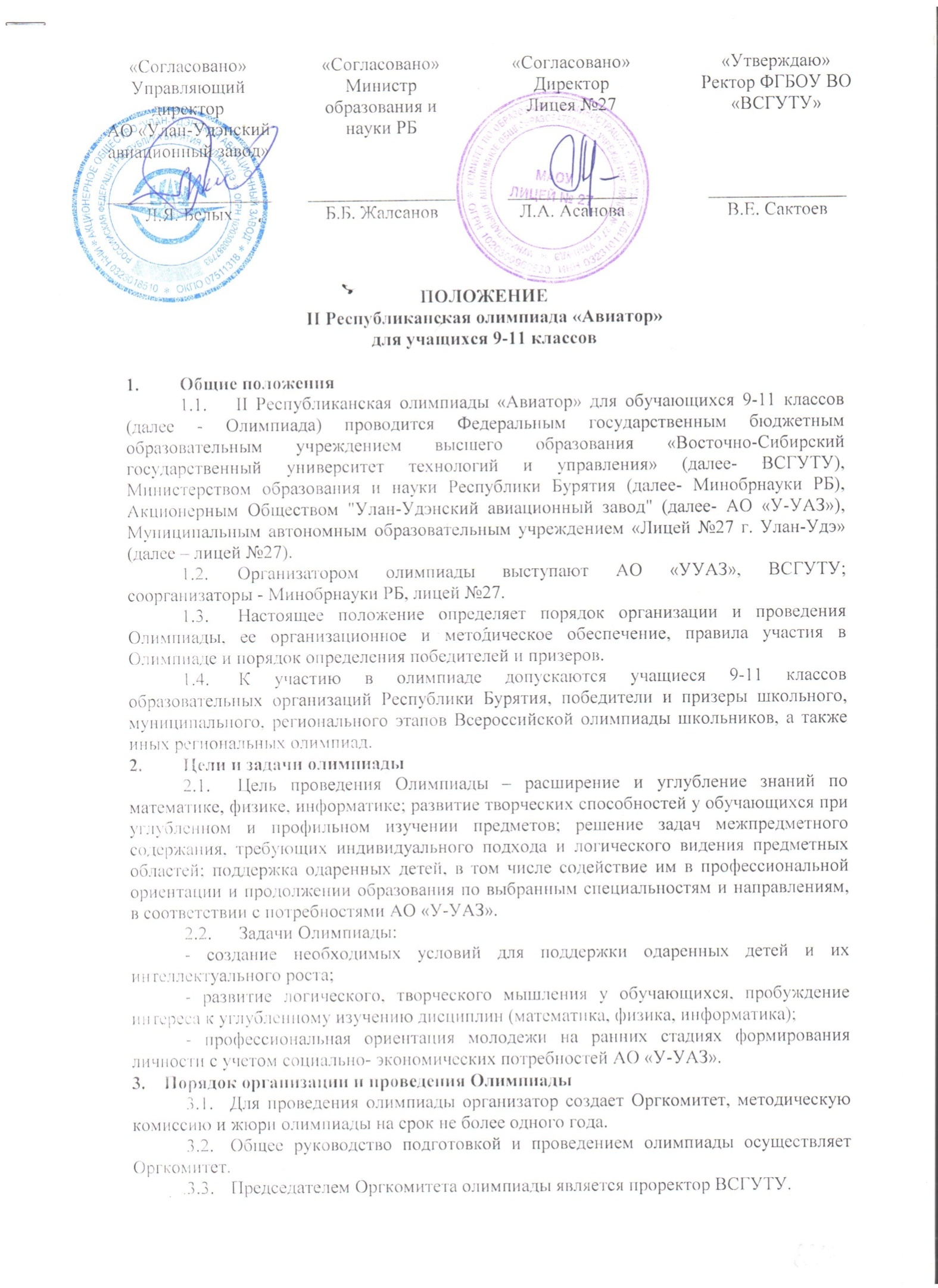 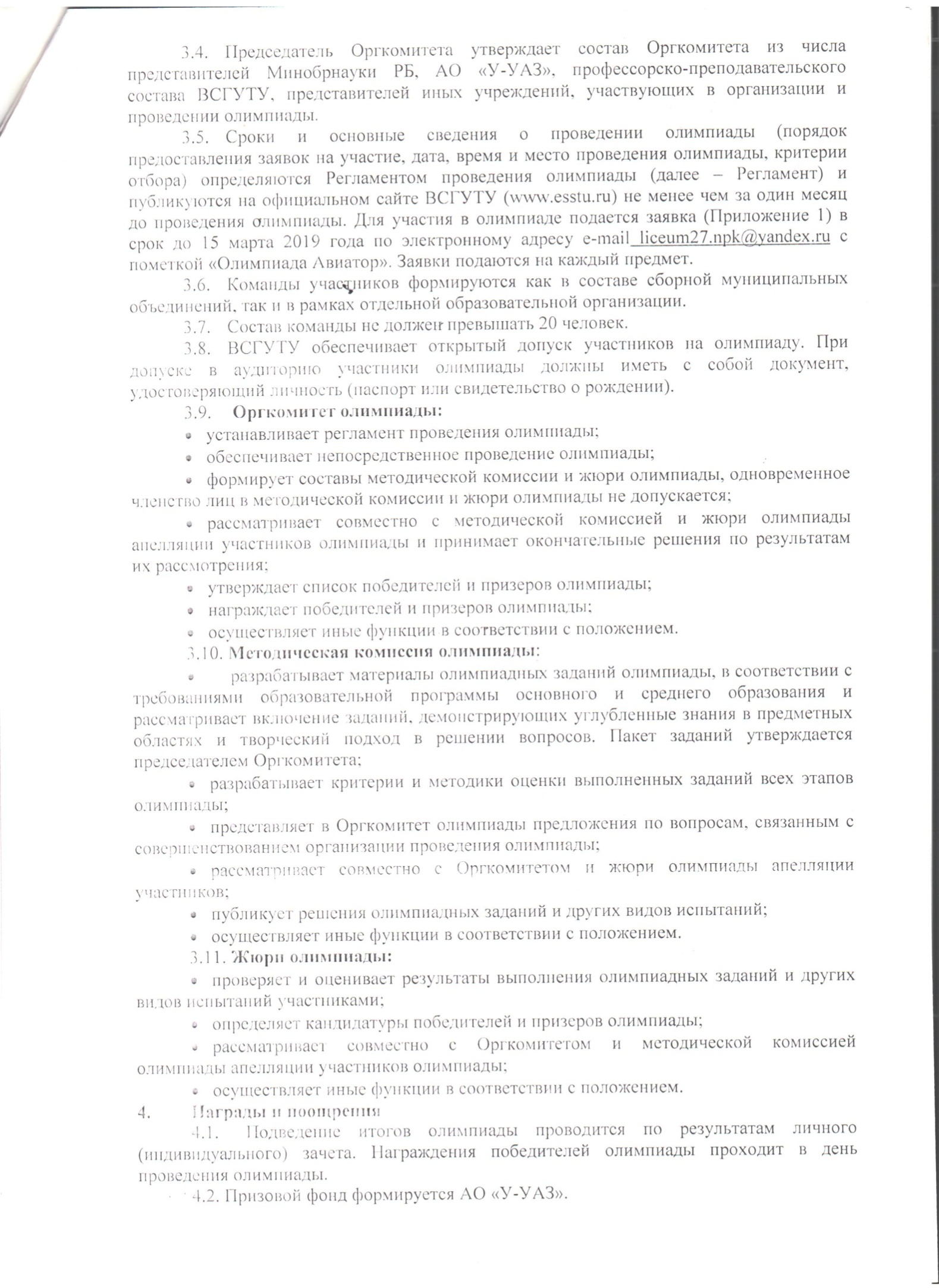 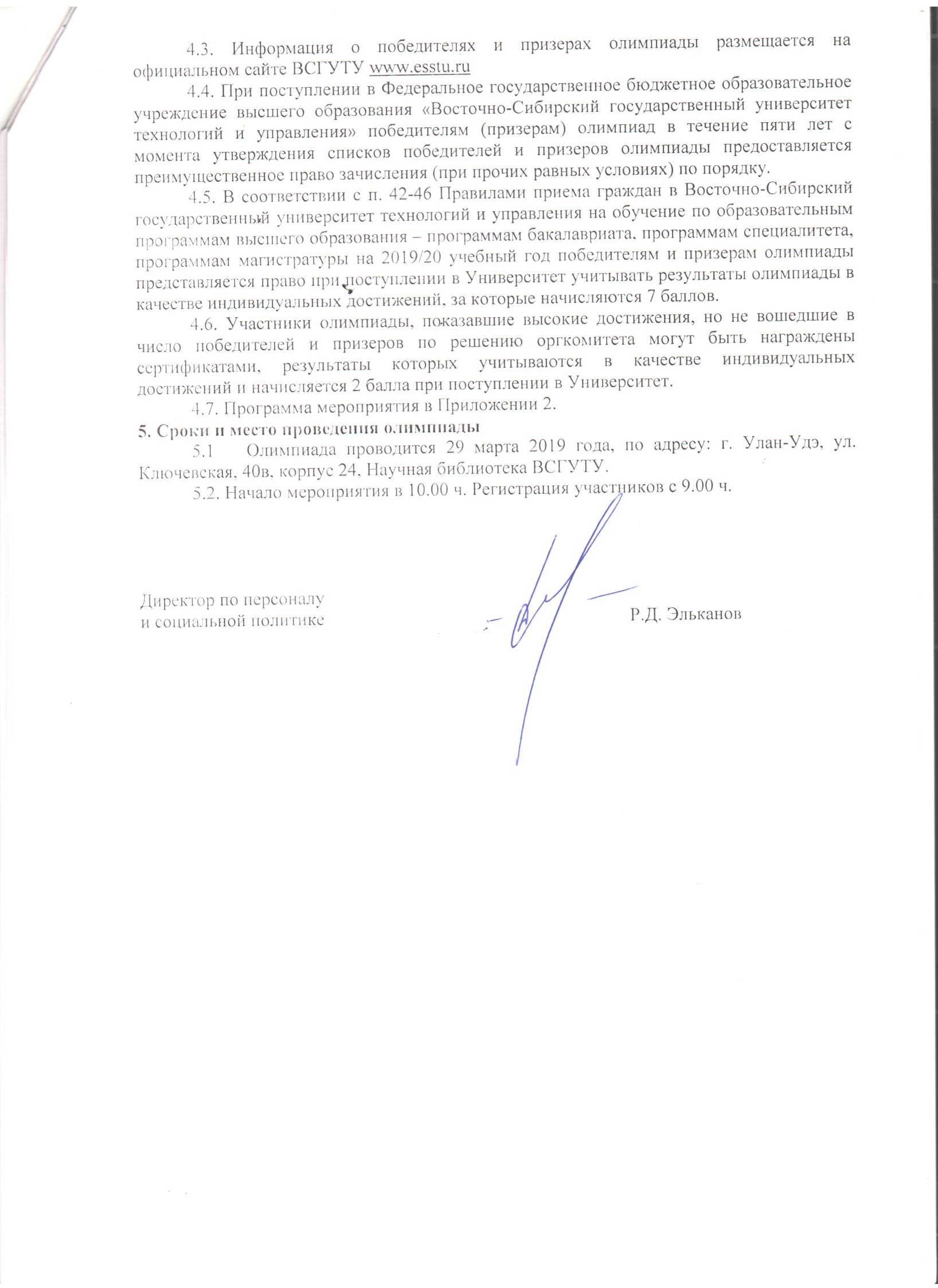 Приложение 1Заявка на участие вII Республиканской олимпиады по естественно- математическим дисциплинам для учащихся 9-11классов«Авиатор»предмет ________________________________(выбрать: математика, физика, информатика)                                       район__________________________________ФИО руководителя команды_____________________________________________________Должность руководителя________________________________________________________Телефон руководителя: _________________________________________________________E-mail руководителя____________________________________________________________Приложение 2ПРОГРАММА II Республиканской олимпиады по естественно-математическим дисциплинам для учащихся 9-11 классов  «Авиатор»Дата проведения: 29 марта 2019 годаМесто проведения: ФГБОУ ВО «Восточно-Сибирский государственный университет технологий и управления»;Адрес: ул. Ключевская 40в, Научная библиотека ВСГУТУ, корпус 24Телефоны для справок:  68-47-85 (Туяна Львовна Бадмаева),41-72-26 (УМП ВСГУТУ)E-mail liceum27.npk@yandex.ruПримечание. Аудитории для проведения предметных олимпиад будут уточнены  в день проведения №ФИ ученика(полностью)ШколаКласс ФИО учителя ВремяМероприятиеМесто9.00 - 9.40РегистрацияКорпус 24, ВСГУТУ,фойе 1 этажа,9.40 - 10.00Открытие II Республиканской олимпиады по естественно - математическим дисциплинам для учащихся 9-11 классов «Авиатор»корпус 24 ВСГУТУ,фойе 4 этажа10.00 - 13.00Олимпиада по предметам математика, физика, информатикаКорпус 24, ВСГУТУ11 кл. – аудитория № 10 кл. – аудитория №  9 кл. – аудитория № 13.00 - 13.40Обед Корпус 7,10, ВСГУТУ,столовая13.40 - 15.30Работа экспертных групп и оргкомитета по подведению итоговКорпус 24, ВСГУТУ,аудитория № 20213.40 - 15.30Экскурсия на машиностроительный факультет, Центр молодежного инновационного творчествакорпус 7, ВСГУТУ15.30 - 16.30Награждениекорпус 24, ВСГУТУ,фойе 4 этажа16.30 Отъезд